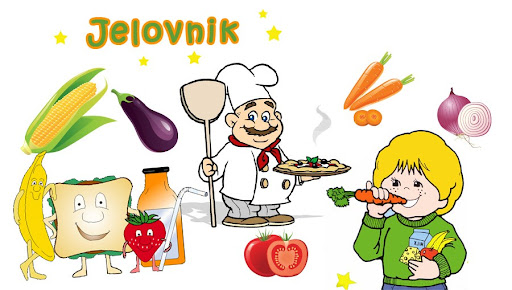 MJESEC: TRAVANJ 2023.3.4. 2023.TJESTENINA BOLOGNASE,KISELI KRASTAVCI4.4 2023.JUNEĆI SAFT,ŽGANCI,KRUH,ZELENA SALATA5.4 2023.VARIVO OD MAHUNA,KRUH,VOĆE6.4-16.4.2023PROLJETNI PRAZNICI17.4. 2023.PILEĆI DINOSAURI,RIŽA S POVRĆEM,KEČAP18.4. 2023.MESNA ŠTRUCA,PIRE KRUMPIR,ŠPINAT 19.4. 2023.VARIVO OD PILETINE,GRAŠKA I SLANUTKA,KRUH,VOĆE20.4. 2023.NJOKE SA UMAKOM OD SVINJETINE,ZELENA SALATA21.4. 2023.FRANCUSKI KRUMPIR,KUPUS SALATA,VOĆE24.4. 2023.TOPLI SANDWICH,ČAJ25.4. 2023.FRANCUSKA SALATA,PEČENI SVINJSKI KARE,VOĆE26.4. 2023.GRAH VARIVO,KRUH,VOĆE27.4. 2023.PILEĆI BATACI,MLINCI,CIKLA28.4. 2023.RIBLJI ŠTAPIĆI, ŠARENI GRANATIR, ZELENA SALATA